   Zahraj si na špiona a vypátrej  velikonoční předměty a zvířata. Najdi je, spočítej a vybarvi.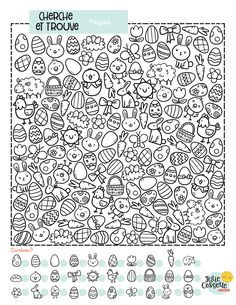 